NAME ……………………………..	Candidate’s Sign. ……..…ADM NO. ………..				Date ………………………..CHEMISTRYTIME: 2 HOURSMWAKICAN FORM 3 JOINT EVALUATION – 2016 TERM IICHEMISTRY PAPER – 233/1TIME: 2 HRSINSTRUCTIONS TO CANDIDATESWrite your name and admission number in the spaces provided above.Sign and write the date of examination in the spaces provided.ANSWER ALL QUESTIONS IN THE SPACES PROVIDED.All working must be clearly shown where necessary.Mathematical tables or silent electronic calculators may be used.FOR EXAMINER’S USE ONLY1. The table below shows information about elements K, L, M, P,R and V a)Write down electron configuration of elements K and M. 					(1MK)b)Write the formula ofi) Ion of L 											(1mk)ii) Compound formed between K and P. 							(1mk) 2. The PH values of solutions A, B, C, D are given in the table belowSolution 					PHA						9.8B						2.0C						5.2D						12.0Which solution is identified as.i) Strong acid. 											(1mk)ii) Weak base											(1mk)iii) Lemon juice. 										(1mk) 3. In an experiment two similar boiling tubes were filled with carbon (IV) oxide. One of the boiling  tubes was inverted over a trough of water and the other over a trough containing sodium Hydroxide solution. Draw two diagrams to show the result obtained after 10 minutes.        (2mks) 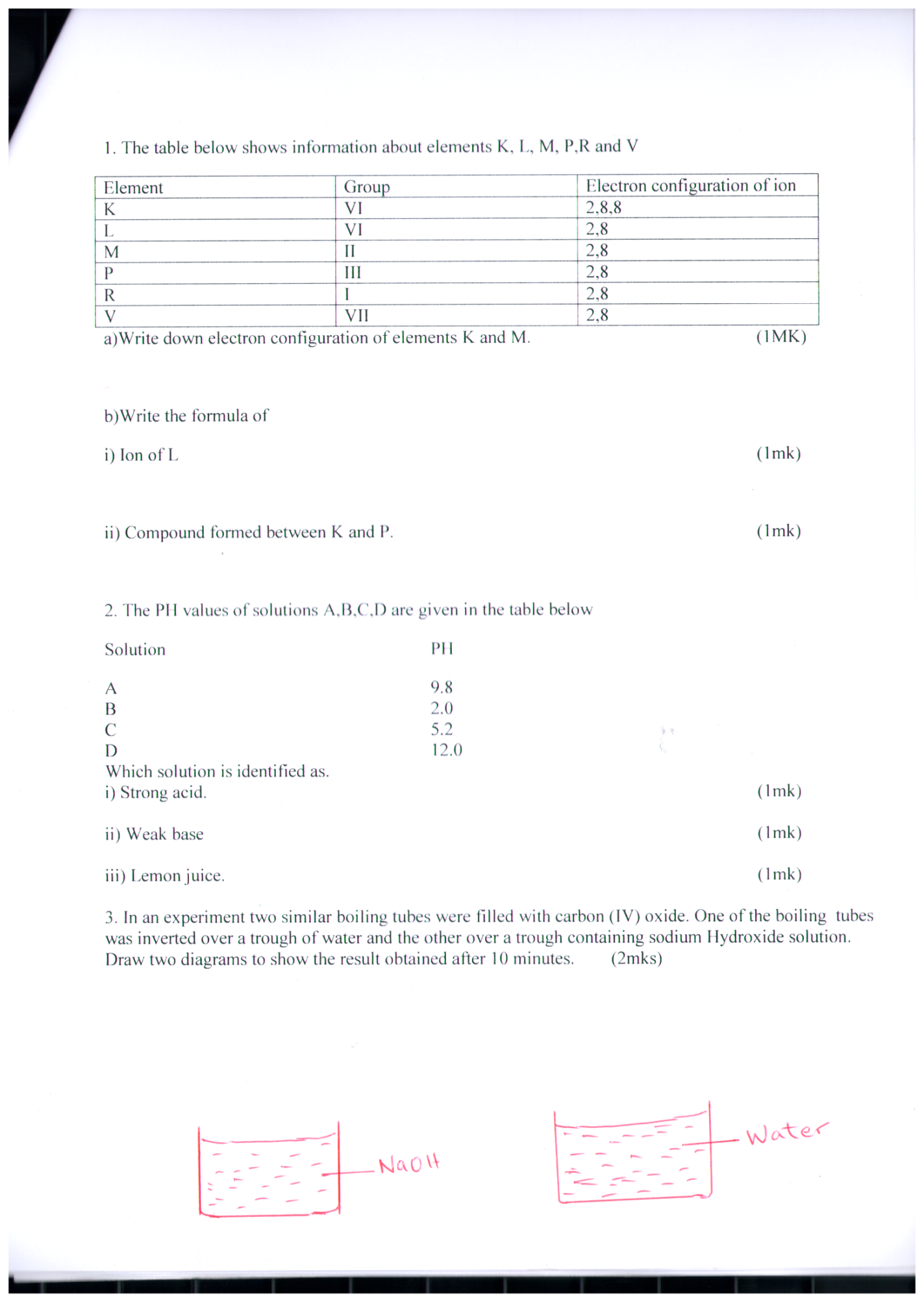 ii) State one property of carbon (IV) oxide that makes it suitable as a fire extinguisher. 	(1mk)4a) Explain why the volume of a gas decreases when its temperature is decreased at constant pressure. 													(1mk)b) A sample of oxygen gas occupies a volume of 2.0cm3 at pressure of 700K pa. What will be the  pressure if the same sample occupies a volume of 150cm3. Assume temperature remains constant. 													(2mks) 5. Describe how   a solid  sample of lead (II) chloride can be prepared using the following reagents. Dilute nitric acid, dilute Hydrochloric acid and lead (II) carbonate. 				(3mks)6. A certain element A whose atomic number is  14 has three isotopes. The table below shows the mass number and relative  abundance of each  isotopes.Isotopic mass							% abundance28.0								92.229.0								4.730.0								3.1Calculate the relative atomic mass of element  A. 						(3mks)7. Some potassium chloride was found to be contaminated with copper (II) oxide. Describe how  a  sample  of potassium chloride can be obtained from the mixture. 				(3mks) 8. The following diagram shows the effect of  electric current on lead (II) Chloride.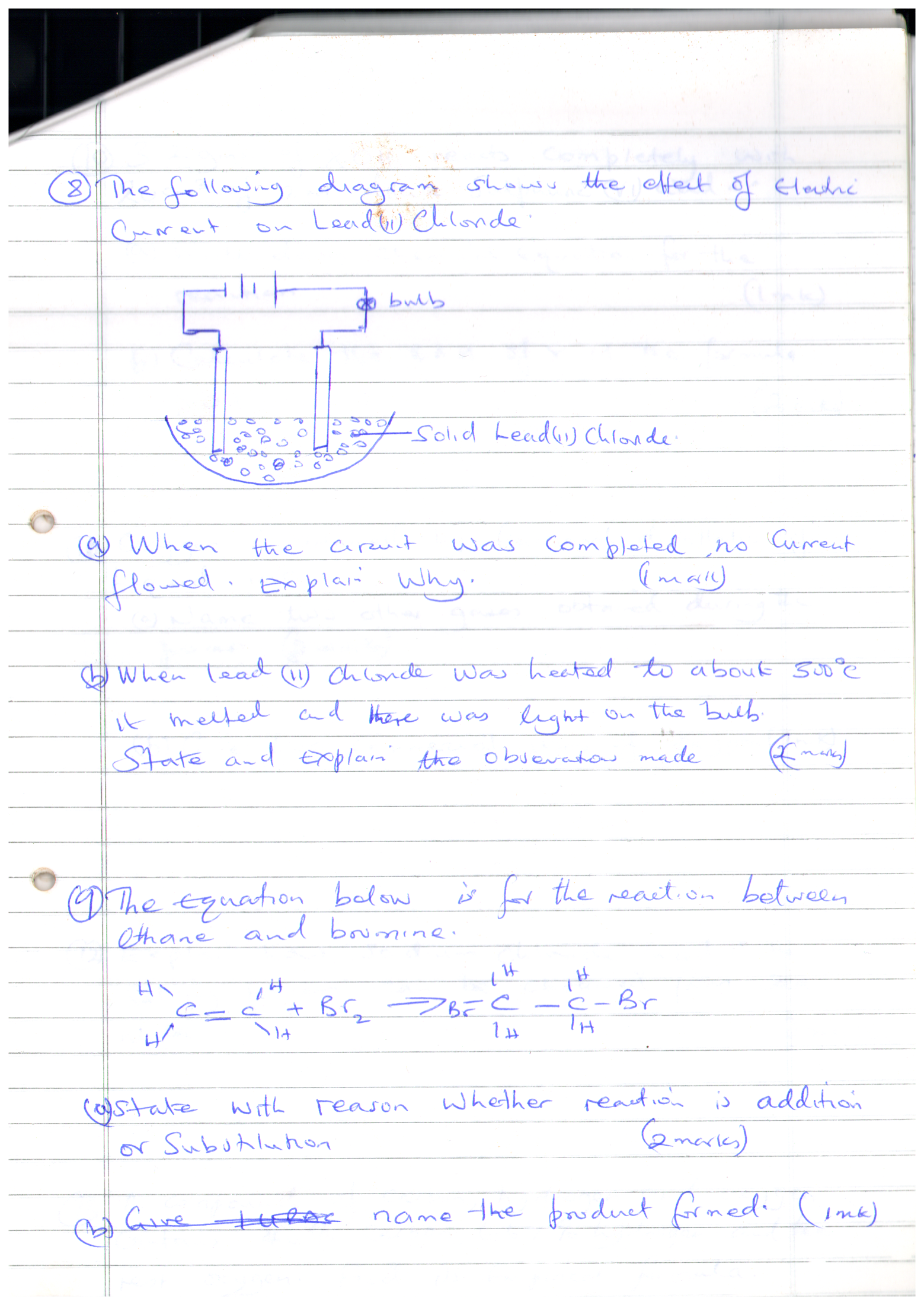 a) When the circuit was completed no current flowed. Explain why. 			(1mk)b) When lead (II) Chloride was heated to about  3000C it melted and there was light on the bulb. State and explain the observation made at the anode. 							(2mks) 9. The equation below is for the reaction between ethane and bromine.H            H                                    H    H    C=  C    + Br2                  Br    C      C     BrH               H                                H     Ha) State with reason whether reaction is addition or substitution. 				(2mks)b) Name the product formed. 									(1mk) 10. 3.2 g of XOH reacts completely with 20cm3 of 2m dilute sulphuric (VI) acid.a) Write down chemical equation for the reaction. 						(1mk)b) Calculate the RAM of X in the formula XOH. 						(2mks)11. Oxygen is obtained by fractional  distillation of liquid aira) Name two other gases obtained during the process. 					(2mks)b) Give two commercial use of oxygen . 							(1mk)12. Explain how sodium chloride used in the solvay process can be obtained from sea water. (3mks) 13. A compound of carbon, hydrogen and oxygen contains 40% carbon, 6.67% hydrogen and the rest oxygen. Find its empirical formula. If its  relative molecular mass is 180. Find its molecular formula. 													(3mks)14. Explain why there is a general increases in the first  ionization  energies of the element in period 3 of periodic table from left to right. 							(2mks)15a) What is a dative covalent bond. 								(1mk) b) Use dots (• ) and crosses (X) show how an ammonium ion is formed. From ammonia and a Hydrogen ion. 										(2mks) 16. Explain why a mixture of copper (II) oxide   and magnesium reacts when heated while there is no reaction when a mixture of copper and Magnesium oxide is heated. 			(2 mks) 17a) What is the chemical name of rust. 							(1mk)b) How does paint stop rusting. 								(1mk)c) The cars in Mombasa rusts faster than those in Nairobi. Explain. 			(1mk)18. The set up below is used to prepare and collect dry carbon ( Iv) oxide gas. Complete the diagram. 													(3mks) 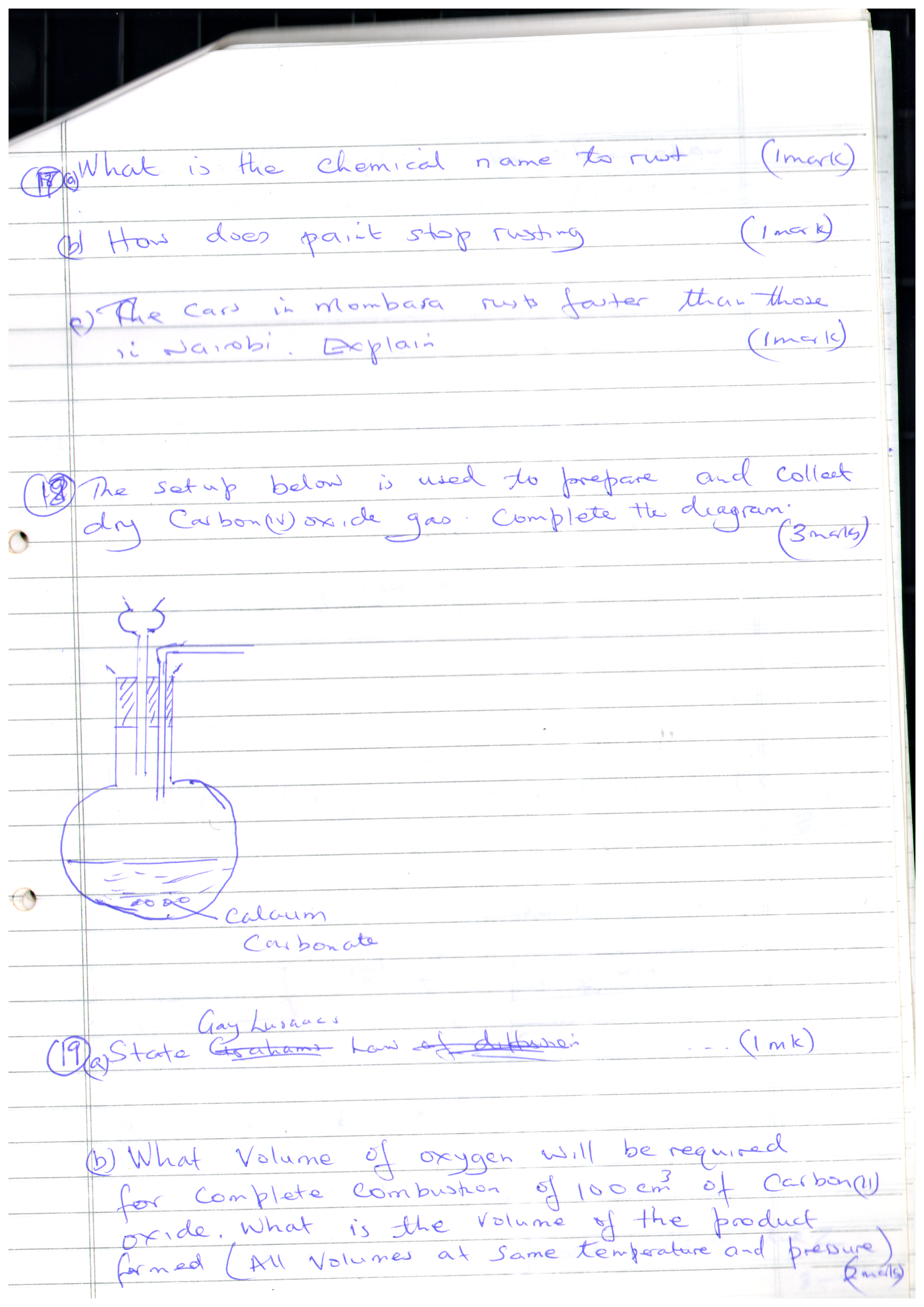 19. State Gay Lusaacs  law. 									(1mk)b) What volume of oxygen will be required for complete combustion of 100cm3 of carbon (II) oxide. What is the volume of the product formed ( All volumes at same temperature and pressure) 	(2mks) 20. State and explain the observation made when Hydrogen gas is passed over heated copper (II) oxide. 											(3mks)21. Molecular chlorides  undergo hydrolysis.a) What is meant by hydrolysis. 								(1mk)b) Write down a chemical equation for the hydrolysis of  silicon (iv) Chloride. 		(1mk) 22. Describe simple chemical test that can be used to distinguish between C3H6 and C3H8    (2MKS)	heat23.a) Name  i) solid X .ii) The red brown gas.iii) Name ions present in the residue Z. 	(3mks) 24. A few drops of silver nitrate were added to sodium chloride solution in a test tubea) What observation was made. 		(1mk)b) Write a balanced chemical equation for the reaction. 		(1mk)c) Write an ionic equation for the reaction. 		(1mk)25. Magnesium carbonate decomposes when heated according to the equation.MgCO3(s)               MgO(s)    +   CO 2(g)	Calculate the volume of carbon (iv) oxide which is produced when 8.4g of the carbonate is decomposed (Mg= 24.0  C= 12.0 o = 16.0) (Molar gas volume at s.t.p = 22.4 dm3) 		(3mks) 26. The products formed by the action of heat on nitrates P, Q, and R are as shown in the table belowa) Arrange the metals in order of decreasing reactivity. 		(1mk)b) Name a metal that could possibly be R. 						(1mk)C) Select a metal that would not displace hydrogen from dilute hydrochloric  acid. 	(1mk) 27. Ethanol CH3CH2OH and dimethylether CH3 OCH3 are two compounds with same molecular mass. Explain why ethanol has a higher boiling point (78.20C) than dimethylether ( -240c) 		(3mks) 28. The electron arrangement of element X is 2;8:8:2.i) In which group and period of periodic table is element X. 		(1mk)ii) State what would be observed if element X was placed in warm water. 		(1mk) iii) If methyl orange was added to the resulting solution what would be observed Explain. (1mk) QUESTIONSMAXIMUM SCORECANDIDATE’S SCORE1 - 2880ElementGroupElectron configuration of ionKVI2,8,8LVI2,8MII2,8PIII2,8RI2,8VVII2,8Nitrate of metalProducts formedPMetal oxide, Nitrogen (IV) oxide  and oxygen gasQMetal , nitrogen (iv) oxide and oxygenR Metal nitrite and oxygen gas 